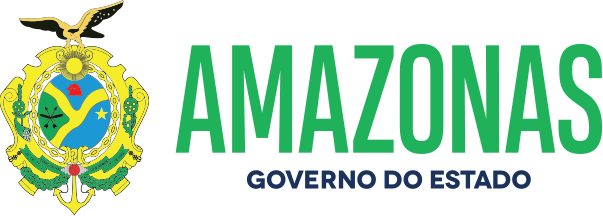 DETRAN/AMESPÉCIE: Edital de Notificação de Imposição de Penalidade Nº 0038/2021. O DETRAN/AM, fundamentado no caput do art. 282 da Lei 9.503, de 23.09.97, consubstanciado com a Resolução 619/16 do CONTRAN e no princípio constitucional do contraditório da CF; Considerando as reiteradas tentativas de entrega de Notificações de Imposição de Penalidade por infração de trânsito por meio postal; NOTIFICA que foram lavradas autuações cometidas pelos veículos de propriedade dos abaixo relacionados, facultando a efetivar Recurso em 1ª instância na JARI no prazo de quinze dias, a contar da data da publicação do presente edital, podendo ser adquirido o formulário para Recurso no site do DETRAN/AM. Da decisão da JARI caberá Recurso em 2ª instância junto ao CETRAN/AM na forma do art. 288/289 do CTB.Manaus, 17 de Setembro de 2021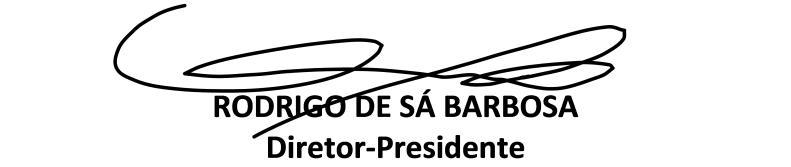 NºPlacaNº do AutoCódigo daInfraçãoData daAutuaçãoData do Recurso1 PHD-6283TD-00202100 501-0/0 16/07/21 18/10/212 OXM-7199TD-00209033 703-0/1 11/07/21 18/10/213 NON-5B28TD-00164519 659-9/2 11/09/20 18/10/214 OAL-4284TD-00209648 520-7/0 07/07/21 18/10/215 NAJ-5233TD-00209019 659-9/2 08/07/21 18/10/216 PHK-7B51TD-00206632 659-9/2 08/07/21 18/10/217 PHH-8763TD-00209261 659-9/2 08/07/21 18/10/218 OAN-3373TD-00208565 659-9/2 09/07/21 18/10/219 JXA-9499TD-00209262 607-6/0 10/07/21 18/10/2110 OAN-8932TD-00208581 659-9/2 13/07/21 18/10/2111 OAB-8228TD-00209742 503-7/1 15/07/21 18/10/2112 OAB-8228TD-00209743 655-6/1 15/07/21 18/10/2113 NOS-6334TD-00196520 703-0/1 15/07/21 18/10/2114 PHX-8D82TD-00211349 703-0/1 17/07/21 18/10/2115 OXM-3680TD-00200375 658-0/0 17/07/21 18/10/2116 PHR-2959TD-00207328 757-9/0 18/07/21 18/10/2117 JXK-5063TD-00211787 664-5/0 18/07/21 18/10/2118 PHZ-2A61TD-00210712 501-0/0 18/07/21 18/10/2119 QZO-9G28TD-00164529 663-7/1 24/09/20 18/10/2120 AXG-0983TD-00170719 518-5/2 24/09/20 18/10/2121 PHA-5729TD-00170721 501-0/0 24/09/20 18/10/2122 PHA-5729TD-00170722 703-0/1 24/09/20 18/10/2123 PHA-5729TD-00170723 663-7/2 24/09/20 18/10/2124 QZD-4G07TD-00156475 703-0/1 24/09/20 18/10/2125 PHW-4180TD-00160723 703-0/1 24/09/20 18/10/2126 PHT-9J23TD-00160725 703-0/1 24/09/20 18/10/2127 PHO-6676TD-00171866 659-9/2 24/09/20 18/10/2128 PHO-6676TD-00171867 501-0/0 24/09/20 18/10/2129 PHO-6676TD-00171868 511-8/0 24/09/20 18/10/2130 PHB-3928TD-00172926 663-7/2 24/09/20 18/10/2131 JXL-6601TD-00172929 659-9/2 24/09/20 18/10/2132 JXL-6601TD-00172930 501-0/0 24/09/20 18/10/2133 JXL-6601TD-00172931 511-8/0 24/09/20 18/10/2134 JXL-6601TD-00172932 672-6/1 24/09/20 18/10/2135 OAC-6725TD-00167406 659-9/2 25/09/20 18/10/2136 OAC-6725TD-00167407 655-6/1 25/09/20 18/10/2137 JWS-6858TD-00167673 672-6/1 26/09/20 18/10/2138 PHC-4J04TD-00212823 757-9/0 24/07/21 18/10/2139 NOS-6334TD-00210981 703-0/1 24/07/21 18/10/2140 NOV-7G88TD-00210986 703-0/1 24/07/21 18/10/2141 NOY-0725TD-00210990 703-0/1 24/07/21 18/10/2142 NPA-7970TD-00210993 703-0/1 24/07/21 18/10/2143 PHM-0763TD-00213766 703-0/1 24/07/21 18/10/2144 OAM-9494TD-00206645 721-8/0 25/07/21 18/10/2145 OAH-1847TD-00208792 518-5/2 25/07/21 18/10/2146 OAH-1847TD-00208793 672-6/1 25/07/21 18/10/2147 JWW-7187TD-00202750 659-9/2 25/07/21 18/10/2148 JWS-6858TD-00202756 519-3/0 25/07/21 18/10/2149 PHW-3G34TD-00210239 505-3/1 25/07/21 18/10/2150 JWW-8642TD-00212244 659-9/2 25/07/21 18/10/2151 JXI-6J17TD-00209796 516-9/1 25/07/21 18/10/2152 NOJ-4H90TD-00212519 518-5/1 26/07/21 18/10/2153 PHY-4F58TD-00172738 501-0/0 27/09/20 18/10/2154 PHY-4F58TD-00172739 511-8/0 27/09/20 18/10/2155 PHV-2D05TD-00160732 703-0/1 27/09/20 18/10/2156 OAH-6489TD-00167678 672-6/1 27/09/20 18/10/2157 JXT-9847TD-00146258 519-3/0 27/09/20 18/10/2158 JXS-6802TD-00167681 685-8/0 27/09/20 18/10/2159 PHH-3637TD-00170215 659-9/2 27/09/20 18/10/2160 PHH-3637TD-00170216 655-6/1 27/09/20 18/10/2161 PHH-1913TD-00172803 703-0/1 27/09/20 18/10/2162 OAO-3606TD-00209823 734-0/0 27/07/21 18/10/2163 OAG-0712TD-00209824 659-9/2 27/07/21 18/10/2164 OXM-3158TD-00208821 518-5/1 27/07/21 18/10/2165 OAK-4137TD-00209100 672-6/1 28/07/21 18/10/2166 PHX-2G91TD-00210320 659-9/2 28/07/21 18/10/2167 JWZ-3097TD-00163576 660-2/0 29/09/20 18/10/2168 NOI-3496TD-00165046 501-0/0 29/09/20 18/10/2169 JWP-9372TD-00170736 659-9/2 29/09/20 18/10/2170 JXK-3137TD-00171967 659-9/2 29/09/20 18/10/2171 JXS-5722TD-00162721 659-9/2 29/09/20 18/10/2172 JXK-3137TD-00171968 501-0/0 29/09/20 18/10/2173 OAK-3G14TD-00163578 663-7/1 29/09/20 18/10/2174 OAH-0670TD-00171237 659-9/2 29/09/20 18/10/2175 OAH-0670TD-00171238 691-2/0 29/09/20 18/10/2176 PHE-2950TD-00161657 659-9/2 29/09/20 18/10/2177 PHE-2950TD-00161658 691-2/0 29/09/20 18/10/2178 PHE-2950TD-00161659 663-7/1 29/09/20 18/10/2179 PHE-2950TD-00161660 734-0/0 29/09/20 18/10/2180 PHW-3I55TD-00171249 501-0/0 29/09/20 18/10/2181 NOP-3116TD-00172820 518-5/1 29/09/20 18/10/2182 PHN-8671AI-00379494 703-0/1 26/07/21 18/10/2183 NOO-8G76TD-00206650 518-5/2 29/07/21 18/10/21